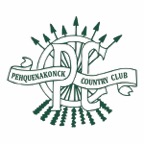 APPLICATION FOR GOLF MEMBERSHIP 2023Name					GHIN#			Birthday	  Membership FeesPrimary Family Member			(MGA Requirement)___________________________	________________	______________	$1100Additional Family Members:___________________________	________________	_______________	 $ 650___________________________	________________	_______________	 $ 650Associates 18-35 years of age____________________________	_________________	_______________	 $ 700Junior Member- Under 18 years of age____________________________	__________________	________________	 $ 375Weekday (Monday-Thursday)____________________________	__________________	________________	 $ 525BCI Trail Fee:								        		 $ 200We hereby agree to abide by all golf rules and regulations as set forth by Pehquenakonck Country Club.Signature: ____________________________________  Date: ___________________         Signature: ____________________________________  Date: ___________________					Kindly mail your completed application with full payment, along with a signed Golf Cart agreement.Member’s Home address:  _______________________________			     _______________________________Member’s Email:  ______________________________________ Phone: _____________________ Join by January 31, 2023 and save $50  All Membership Fees Are Due By April 1, 2023